OCL Art Curriculum: Statement of IntentPurpose of study The visual arts make a vital contribution to children’s development in many ways both explicitly and implicitly. To understand visual culture is to be able to access the world in which we live. To practice Art presents students with the opportunity to learn and develop creative skills and techniques with different materials and processes discovering confidence and channels of self-expression. We study Art to inspire that personal expression, foster curiosity of the world around us and explore the limitless capabilities of our imagination whilst engaging with different cultures, historical events as well as providing opportunities to question, critique and make decisions. Our Art curriculum enables our young people to work independently, work collaboratively, develop resilience, problem solve, manage time and resources and ask the big questions; encouraging them to become thinkers, researchers, observers, makers and creators.At Brightstowe we develop creativity by allowing students to be inspired, imaginative and independent. We want students to work like artists/photographers. Allowing themselves to be creative, inspired and passionate about their ideas.  Students will be encouraged to experiment and learn from mistakes, understanding that this is a part of learning. Students will develop their independence to trust their own ideas and challenge themselves. We will focus on helping the students develop practical artistic skills, working with different materials and techniques. They will develop personal responses responding to the work of artists, crafts people and designers. Throughout their time with us the students will learn to trust their instincts by selecting images and materials they prefer, as well as exploring their ideas imaginatively. They will develop opinions about their own and artists work, as well as discovering different ways of working.We value character, competence and community in our curriculum:Core concepts and principles of progressionThe Oasis Art curriculum is planned carefully so that core art, craft and design skills, knowledge and understanding are developed over time. Expertise develops through consistent, deliberate practice from a solid foundation and immersion in the rich heritage of artistic and global, cultural traditions and movements.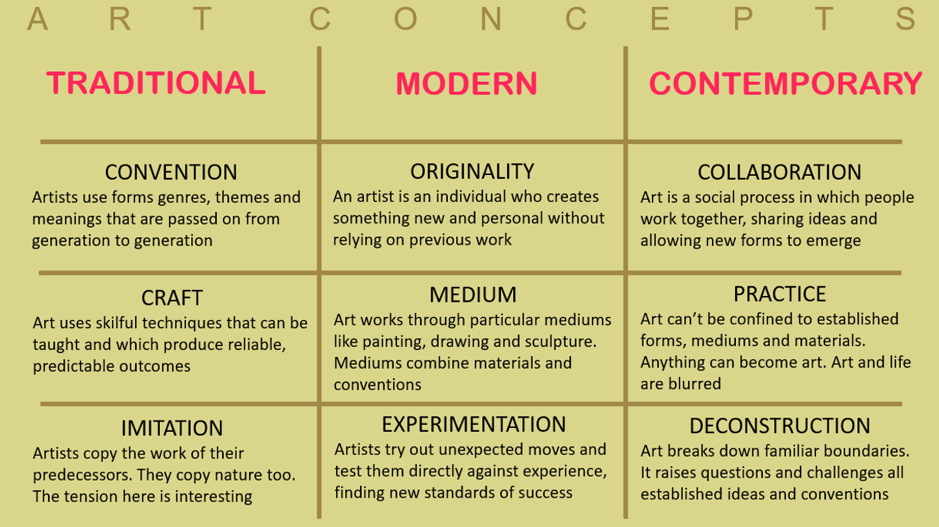 Aims/outcomesThrough our carefully sequenced and ambitious curriculum, we intend that our curriculum will achieve these aims/outcomes:  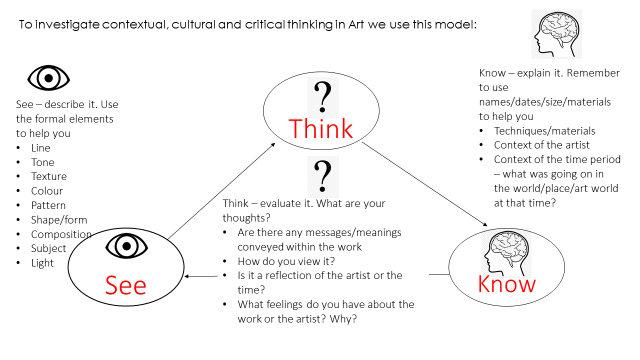 